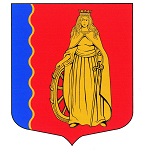 МУНИЦИПАЛЬНОЕ ОБРАЗОВАНИЕ«МУРИНСКОЕ ГОРОДСКОЕ ПОСЕЛЕНИЕ»ВСЕВОЛОЖСКОГО МУНИЦИПАЛЬНОГО РАЙОНАЛЕНИНГРАДСКОЙ ОБЛАСТИАДМИНИСТРАЦИЯПОСТАНОВЛЕНИЕ09.11.2023                                                                                                  № 417г. МуриноВ соответствии со ст.179 Бюджетного кодекса Российской Федерации, Федеральным законом от 06.10.2003 №131-ФЗ «Об общих принципах организации местного самоуправления в Российской Федерации» администрация муниципального образования «Муринское городское поселение» Всеволожского муниципального района Ленинградской областиПОСТАНОВЛЯЕТ:Внести изменения в муниципальную программу «Развитие культуры в муниципальном образовании «Муринское городское поселение» Всеволожского муниципального района Ленинградской области на 2021–2029 годы», утверждённую постановлением администрации от 24.07.2023 № 298, изложив её в новой редакции, согласно приложению к настоящему постановлению.2.	Опубликовать настоящее постановление в газете «Муринская панорама» и на официальном сайте муниципального образования «Муринское городское поселение» Всеволожского муниципального района Ленинградской области в информационно-телекоммуникационной сети Интернет.3.	Настоящее постановление вступает в силу с 1 января 2024 года.4.	Контроль за исполнением настоящего постановления возложить на заместителя главы администрации Лёвину Г.В.Глава администрации    					 	            А.Ю. БеловОбщая характеристика, основные проблемы и прогноз развития сферы реализации муниципальной программыВ период с 2015 по настоящее время в муниципальном образовании «Муринское городское поселение» ведётся активная застройка территории жилыми комплексами, что ведёт к увеличению численности населения за счёт внутренней миграции. Прибывшие граждане не знакомы с историческим и культурным наследием территории, а наличие станции метро позволяет им идентифицировать себя с жителями Санкт-Петербурга, проводить досуг в культурной столице и удовлетворять свои культурные потребности. В связи с этим уровень культурной жизни города Мурино и прилегающих населённых пунктов значительно отстаёт от стремительной урбанизации территории поселения.  Основная проблема, которую предполагается решить в рамках реализации муниципальной программы «Развитие культуры в муниципальном образовании «Муринское городское поселение», – несоответствие уровня обеспеченности услугами организаций культуры поселения потребностям его жителей. В муниципальном образовании «Муринское городское поселение» Всеволожского муниципального района Ленинградской области (далее – МО «Муринское городское поселение») муниципальные функции в сфере культуры осуществляет муниципальное казённое учреждение «Центр муниципальных услуг» (МКУ «ЦМУ»). Сотрудники МКУ «ЦМУ» на основе утверждённого финансирования и календарного плана проводят тематические мероприятия, приуроченные к календарным праздникам, организовывают творческие конкурсы и патриотические акции, выезды творческих коллективов на фестивали, смотры, конкурсы, ведут активную работу с детьми и молодёжью. С 2019 года в сфере реализации муниципальной программы имели место преимущественно позитивные изменения и результаты:- сохранён профессиональный кадровый состав учреждения;- возросла численность населения, вовлечённого в культурно-досуговую деятельность.Вместе с тем имеется ряд проблем, влияющих на формирование позитивного отношения жителей к активному творческому досугу и повышение досуговой культуры в целом. Отсутствие музея, дома культуры с концертной площадкой и репетиционными залами, выставочных площадей не позволяет оказывать жителям поселения услуги в области культуры в полном объёме. 	С учётом обозначенных проблем приоритетными направлениями деятельности в рамках муниципальной программы должны стать:- обеспечение доступности получения культурно-досуговых услуг для всех категорий граждан;- развитие деятельности творческих объединений;- вовлечение жителей в общественную жизнь поселения;- укрепление материально-технической базы.С целью повышения уровня профессиональных компетенций специалистов ежегодно планируется организация участия работников сферы культуры в областных семинарах, совещаниях, конференциях, курсах повышения квалификации.Решение актуальных задач по развитию народного творчества, организации культурно-массовых мероприятий, реализации культурно-образовательных и просветительских программ, расширению библиотечных услуг, материально-техническое обеспечение репетиционных залов и концертных площадок для развития творческих объединений, организация выставок и проведение ярмарок требует комплексного подхода, современной организации работы, проведения согласованной по задачам, срокам и ресурсам системы мероприятий, что обусловливает необходимость применения программных методов деятельности в рамках муниципальной программы.Муниципальная программа «Развитие культуры в муниципальном образовании «Муринское городское поселение» Всеволожского муниципального района Ленинградской области на 2021–2029 годы» включает в себя два комплекса процессных мероприятий, достижение целей и решение задач которых будет способствовать выполнению интегрированных целей программы, направленных в первую очередь на улучшение качества жизни людей.Комплекс процессных мероприятий «Культурно-досуговая деятельность» содержит описание конкретных мероприятий, способствующих повышению доступности культурно-досуговых услуг для жителей муниципального образования и созданию условий для самореализации и развития всех категорий населения. В рамках комплекса процессных мероприятий «Культурно-досуговая деятельность» ежегодно организуются разноформатные культурно-массовые мероприятия, акции, конкурсы, концерты творческих коллективов, вечера поэзии, встречи с интересными людьми. С целью привлечения большего количества людей с разными интересами при проведении мероприятий используются объединенные формы творческой деятельности, например: концерт с лазерным шоу, выставка с мастер-классами, интерактивные конкурсные программы для детей. В связи с отсутствием в муниципальном образовании специализированных площадок для организации полноценного процесса, связанного с самой организацией выставки, предвыставочной и послевыставочной деятельностью, предлагается в 2023–2029 годах реализовать выставочный проект в формате сменной экспозиции на базе всепогодной уличной конструкции.С целью повышения информированности населения о деятельности МКУ «ЦМУ» и организации онлайн-мероприятий в сентябре 2020 года создано сообщество в социальной сети ВКонтакте, где размещается вся доступная информация для жителей города Мурино. Комплекс процессных мероприятий «Организация библиотечного обслуживания населения» направлена на обеспеченности населения услугами библиотеки и приобщением населения к чтению.Одним из важных направлений деятельности МКУ «ЦМУ» является обеспечение деятельности библиотеки, в том числе комплектование библиотечных фондов, обеспечение их сохранности и организация содержательного досуга граждан, способствующего развитию их творческих способностей и приобщению к культурному наследию.Деятельность библиотеки основывается на принципах бесплатности и общедоступности. Гарантией общедоступности является оптимизация распорядка ее работы с позиций удобства для пользователей, упрощение процедуры записи в библиотеку, открытость библиотечных фондов, обеспечение доступности к информации всех категорий граждан.Для проведения мероприятий в библиотеке имеется 2 зала обслуживания (для взрослого и детского населения), в которых проводятся мероприятия для различных категорий читателей: пожилых людей, молодежи, детей. В число крупных ежегодных событий входит проведение библиотечных конкурсов, участие во всероссийских и международных акциях и проектах.В целях совершенствования деятельности библиотеки как культурного центра поселения планируется создание на базе библиотеки инновационного медиапространства для проведения библиотечных акций, презентаций, массовых мероприятий, связанных с историческими и памятными датами, событиями мировой и отечественной культуры, встреч с писателями, а также мероприятий новых форм.Также необходимо обеспечить сохранность фонда и нормальное физическое состояние документов в соответствии с установленными нормами размещения, температурно-влажностного режима, пожарной и охранной безопасности и т.д.Принципиально важным для полного доступа к информации является сохранение и развитие системы межбиблиотечного абонемента и электронной доставки документов – МБА. Приоритеты и цели государственной политики в сфере реализации муниципальной программыСтатьёй 44 Конституции Российской Федерации установлены права граждан в области культуры, в том числе каждый гражданин имеет право на участие в культурной жизни и пользование учреждениями культуры, на доступ к культурным ценностям.Главные направления государственной культурной политики Российской Федерации на современном этапе определены Стратегией государственной культурной политики на период до 2030 года (Распоряжение Правительства Российской Федерации от 29 февраля 2016 года № 326-р), которая в свою очередь разработана во исполнение Основ государственной культурной политики (Указ Президента Российской Федерации от 24 декабря 2014 года № 808 «Об утверждении Основ государственной культурной политики») (далее – Стратегия, Основы государственной культурной политики). В Основах государственной культурной политики культура возведена в ранг национальных приоритетов и признана важнейшим фактором роста качества жизни и гармонизации общественных отношений, гарантом сохранения единого культурного пространства и территориальной целостности Российской Федерации. Цели государственной политики в сфере культуры:формирование гармонично развитой личности;укрепление единства российского общества посредством приоритетного культурного и гуманитарного развития;укрепление гражданской идентичности;создание условий для воспитания граждан;сохранение исторического и культурного наследия и его использование для воспитания и образования граждан;передача от поколения к поколению традиционных для российского общества ценностей, норм, традиций и обычаев;создание условий для реализации каждым человеком его творческого потенциала;обеспечение гражданам доступа к знаниям, информации и культурным ценностям.Согласно статье 14 Федерального закона от 06.10.2003 № 131-ФЗ «Об общих принципах организации местного самоуправления» создание условий для организации досуга и обеспечения жителей услугами организаций культуры относится к вопросам местного значения. III.	Информация о проектах и комплексах процессных мероприятийИнформация о проектах муниципальной программы Развитие культуры в муниципальном образовании «Муринское городское поселение».1.	Федеральный проект «Культурная среда».Мероприятия, направленные на достижение цели федерального проекта:- Строительство «Культурно-досугового центра» муниципального образования «Муринское городское поселение».В рамках реализации проекта программой предусмотрено:- Оформление земельного участка кадастровый номер: 47:07:0000000:96600 в муниципальную собственность.- Внесение изменений в генплан муниципального образования «Муринское городское поселение».- Составление проектно-сметной документации.- Строительно-монтажные работы.Информация о комплексах процессных мероприятий муниципальной программы Развитие культуры в муниципальном образовании «Муринское городское поселение».Комплекс процессных мероприятий «Культурно-досуговая деятельность».Процессное мероприятие «Организация и проведение тематических, календарных праздников, траурных митингов и возложения венков и цветов к мемориалам».В рамках проведения мероприятий предусмотрено:- Приобретение подарочной продукции (День снятия блокады Ленинграда, День защиты детей, новогодние подарки).- Приобретение цветочной продукции, в том числе представительских букетов, ритуальных венков на возложения.- Оплата услуги оформления воздушными шарами.- Оплата услуг по выступлению артистов, организации концертных площадок (услуги звукорежиссера с аппаратурой, аренда реквизита, декораций, ростовых кукол, дизельного генератора, запуск голубей, салют, спецэффекты, полевая кухня и т.д.).- Оплата транспортных услуг. - Оплата аренды (шатров, биотуалетов и т.д.).- Организация и проведение фестивалей, конкурсов, практикумов, мастер-классов, круглых столов. (приобретение призовой продукции).- Расходы на полиграфическую продукцию.Процессное мероприятие «Обеспечение деятельности творческих коллективов»В рамках проведения мероприятий предусмотрено:- Приобретение расходных материалов (в том числе театрального реквизита), акустической системы.- Закупка толстовок для детского хореографического коллектива «Первоцвет» и бейсболок для детских творческих коллективов «Камертон», «Чердак», «Первоцвет» с печатью логотипа МКУ «ЦМУ»- Оплата организационных взносов за участие в конкурсах и фестивалях.Процессное мероприятие «Содержание и проведение мероприятий»В рамках проведения мероприятий предусмотрено:- Приобретение расходных материалов для костюмерной- Приобретение материалов для изготовления куклы «Масленица» - Приобретение материалов для организации мастер-классов для детей- Приобретение техники для проведения мероприятий.Процессное мероприятие «Организация выставочной деятельности»В рамках проведения мероприятий предусмотрено:- Печать выставочных стендов, монтаж, демонтаж.Комплекс процессных мероприятий «Организация библиотечного обслуживания населения»Процессное мероприятие «Формирование книжного фонда».В рамках проведения мероприятий предусмотрено:- Подписка на периодические издания.- Комплектование книжного фонда.Процессное мероприятие «Проведение библиотечных мероприятий».В рамках проведения мероприятий предусмотрено:- Приобретение подарочной (призовой) продукции.- Приобретение сладких призов.- Приобретение продукции для мастер-классов.- Оплата услуг приглашенных специалистов.- Приобретение сувенирной продукции.
Процессное мероприятие «Обеспечение деятельности библиотеки».В рамках проведения мероприятий предусмотрено:-  Расходы на библиотечную технику.- Сервисное обслуживание ИРБИС.- Канцелярские и хозяйственные товары.- Коммунальные услуги.- Работы, услуги по содержанию имущества.- Прочие работы, услуги.Таблица 1Сведения о показателях (индикаторах) муниципальной программы и их значенияхТаблица 2СВЕДЕНИЯ
о порядке сбора информации и методике расчета показателя (индикатора) муниципальной программыТаблица 3Планреализации муниципальной программы «Развитие культуры в муниципальном образовании«Муринское городское поселение» Всеволожского муниципального района Ленинградской областина 2021–2029 годы»О внесении изменений в муниципальную программу «Развитие культуры в муниципальном образовании «Муринское городское поселение» Всеволожского муниципального района Ленинградской области на 2021–2029 годы», утверждённую постановлением администрации от 24.07.2023 № 298Приложение кпостановлению администрацииМуниципального образования«Муринское городское поселение»Всеволожского муниципального районаЛенинградской областиот 09.11.2023 № 417Муниципальная программа муниципального образования «Муринское городское поселение» Всеволожского муниципального района Ленинградской области«Развитие культуры в муниципальном образовании«Муринское городское поселение» Всеволожского муниципального района Ленинградской областина 2021–2029 годы»ПАСПОРТ
муниципальной программы «Развитие культуры в муниципальном образовании«Муринское городское поселение» Всеволожского муниципального района Ленинградской областина 2021–2029 годы»Приложение кпостановлению администрацииМуниципального образования«Муринское городское поселение»Всеволожского муниципального районаЛенинградской областиот 09.11.2023 № 417Муниципальная программа муниципального образования «Муринское городское поселение» Всеволожского муниципального района Ленинградской области«Развитие культуры в муниципальном образовании«Муринское городское поселение» Всеволожского муниципального района Ленинградской областина 2021–2029 годы»ПАСПОРТ
муниципальной программы «Развитие культуры в муниципальном образовании«Муринское городское поселение» Всеволожского муниципального района Ленинградской областина 2021–2029 годы»Сроки реализации муниципальной программыСроки реализации муниципальной программыСрок реализации программы – 2021–2029 гг. в один этап.Ответственный исполнитель муниципальной программыОтветственный исполнитель муниципальной программыАдминистрация муниципального образования «Муринское городское поселение» Всеволожского муниципального района Ленинградской областиИсполнители муниципальной программыИсполнители муниципальной программыМуниципальное казённое учреждение «Центр муниципальных услуг» муниципального образования «Муринское городское поселение» Всеволожского муниципального района Ленинградской областиУчастники муниципальной программыУчастники муниципальной программыМуниципальное казённое учреждение «Центр муниципальных услуг» муниципального образования «Муринское городское поселение» Всеволожского муниципального района Ленинградской областиЦель муниципальной программыЦель муниципальной программыСоздание единого культурного пространства в муниципальном образовании «Муринское городское поселение», условий для равного доступа граждан к культурным ценностям и информационным ресурсам, стимулирование и максимальное вовлечение жителей в разнообразные формы творческой и культурно-досуговой деятельности.Повышение обеспеченности населения услугами библиотек и приобщение населения к чтению.Задачи муниципальной программыЗадачи муниципальной программыСохранение и развитие культуры на территории поселения.Повышение доступности культурно-досуговых услуг и реализация творческого потенциала жителей.   Повышение качества культурно-массовых мероприятий.Поддержка и содействие в работе действующих творческих объединений.Развитие выставочной деятельности.Увеличение численности читателей и количества книговыдач.Повышение качества информационно-библиотечного обслуживания населенияОжидаемые результаты реализации муниципальной программыОжидаемые результаты реализации муниципальной программыСохранение количественных и качественных показателей в сфере культурно-досуговой и библиотечной деятельности. Вовлечение населения в культурно-досуговую деятельность.Увеличение численности участников клубных формирований.Подготовка и участие воспитанников клубных формирований в фестивалях, смотрах конкурсах различного уровня.Формирование интереса у жителей муниципального образования к истории и культуре территории поселения.Обеспечение проведения культурно-массовых и зрелищных мероприятий.Увеличение количества читателей и книговыдачПроекты, реализуемые в рамках муниципальной программыПроекты, реализуемые в рамках муниципальной программыФедеральный проект «Культурная среда»Финансовое обеспечение муниципальной программы - всего, в том числе по годам реализацииФинансовое обеспечение муниципальной программы - всего, в том числе по годам реализацииФинансирование программы осуществляется из бюджета муниципального образования «Муринское городское поселение» Всеволожского муниципального района Ленинградской области.Финансовые средства ежегодно уточняются и пересматриваются с учетом имеющихся возможностей.Размер налоговых расходов, направленных на достижение цели муниципальной программы, - всего, в том числе по годам реализацииРазмер налоговых расходов, направленных на достижение цели муниципальной программы, - всего, в том числе по годам реализациипрограммой не предусмотреноN п/пПоказатель (индикатор) (наименование)Показатель (индикатор) (наименование)Ед. измеренияЗначения показателей (индикаторов) 1Значения показателей (индикаторов) 1Значения показателей (индикаторов) 1Значения показателей (индикаторов) 1Значения показателей (индикаторов) 1Значения показателей (индикаторов) 1Значения показателей (индикаторов) 1Значения показателей (индикаторов) 1Значения показателей (индикаторов) 1Значения показателей (индикаторов) 1Удельный вес подпрограммы (показателя)N п/пПоказатель (индикатор) (наименование)Показатель (индикатор) (наименование)Ед. измеренияБазовый период (2020 год)22021 год2022 год2023 год2024 год2025 год2026 год2027 год2028 год2029 год123456789101112131415Муниципальная программа «Развитие культуры в муниципальном образовании «Муринское городское поселение» Всеволожского муниципального района Ленинградской области на 2021–2029 года»Муниципальная программа «Развитие культуры в муниципальном образовании «Муринское городское поселение» Всеволожского муниципального района Ленинградской области на 2021–2029 года»Муниципальная программа «Развитие культуры в муниципальном образовании «Муринское городское поселение» Всеволожского муниципального района Ленинградской области на 2021–2029 года»Муниципальная программа «Развитие культуры в муниципальном образовании «Муринское городское поселение» Всеволожского муниципального района Ленинградской области на 2021–2029 года»Муниципальная программа «Развитие культуры в муниципальном образовании «Муринское городское поселение» Всеволожского муниципального района Ленинградской области на 2021–2029 года»Муниципальная программа «Развитие культуры в муниципальном образовании «Муринское городское поселение» Всеволожского муниципального района Ленинградской области на 2021–2029 года»Муниципальная программа «Развитие культуры в муниципальном образовании «Муринское городское поселение» Всеволожского муниципального района Ленинградской области на 2021–2029 года»Муниципальная программа «Развитие культуры в муниципальном образовании «Муринское городское поселение» Всеволожского муниципального района Ленинградской области на 2021–2029 года»Муниципальная программа «Развитие культуры в муниципальном образовании «Муринское городское поселение» Всеволожского муниципального района Ленинградской области на 2021–2029 года»Муниципальная программа «Развитие культуры в муниципальном образовании «Муринское городское поселение» Всеволожского муниципального района Ленинградской области на 2021–2029 года»Муниципальная программа «Развитие культуры в муниципальном образовании «Муринское городское поселение» Всеволожского муниципального района Ленинградской области на 2021–2029 года»Муниципальная программа «Развитие культуры в муниципальном образовании «Муринское городское поселение» Всеволожского муниципального района Ленинградской области на 2021–2029 года»Муниципальная программа «Развитие культуры в муниципальном образовании «Муринское городское поселение» Всеволожского муниципального района Ленинградской области на 2021–2029 года»Муниципальная программа «Развитие культуры в муниципальном образовании «Муринское городское поселение» Всеволожского муниципального района Ленинградской области на 2021–2029 года»1.	Комплекс процессных мероприятий «Культурно-досуговая деятельность»1.	Комплекс процессных мероприятий «Культурно-досуговая деятельность»1.	Комплекс процессных мероприятий «Культурно-досуговая деятельность»1.	Комплекс процессных мероприятий «Культурно-досуговая деятельность»1.	Комплекс процессных мероприятий «Культурно-досуговая деятельность»1.	Комплекс процессных мероприятий «Культурно-досуговая деятельность»1.	Комплекс процессных мероприятий «Культурно-досуговая деятельность»1.	Комплекс процессных мероприятий «Культурно-досуговая деятельность»1.	Комплекс процессных мероприятий «Культурно-досуговая деятельность»1.	Комплекс процессных мероприятий «Культурно-досуговая деятельность»1.	Комплекс процессных мероприятий «Культурно-досуговая деятельность»1.	Комплекс процессных мероприятий «Культурно-досуговая деятельность»1.	Комплекс процессных мероприятий «Культурно-досуговая деятельность»1.	Комплекс процессных мероприятий «Культурно-досуговая деятельность»1Количество организованных культурно-массовых мероприятий0,71Количество организованных культурно-массовых мероприятийплановое значениеед.Х1321451501501551551601601600,31Количество организованных культурно-массовых мероприятийфактическое значениеед.1211651452Количество участников культурно-массовых мероприятий (количество зрителей)плановое значениечел.X7 805 8 5008 500 8 500 8 9008 9009 1009 1009 1000,32Количество участников культурно-массовых мероприятий (количество зрителей)фактическое значениечел.6 0676 20615 6323Количество участниковклубных формированийплановое значениечел.X1861681801801801851851901950,33Количество участниковклубных формированийфактическое значениечел.1861681714Количество выставочных проектовплановое значениеед.X0112223330,14Количество выставочных проектовфактическое значениеед.0012.	Комплекс процессных мероприятий «Организация библиотечного обслуживания населения»2.	Комплекс процессных мероприятий «Организация библиотечного обслуживания населения»2.	Комплекс процессных мероприятий «Организация библиотечного обслуживания населения»2.	Комплекс процессных мероприятий «Организация библиотечного обслуживания населения»2.	Комплекс процессных мероприятий «Организация библиотечного обслуживания населения»2.	Комплекс процессных мероприятий «Организация библиотечного обслуживания населения»2.	Комплекс процессных мероприятий «Организация библиотечного обслуживания населения»2.	Комплекс процессных мероприятий «Организация библиотечного обслуживания населения»2.	Комплекс процессных мероприятий «Организация библиотечного обслуживания населения»2.	Комплекс процессных мероприятий «Организация библиотечного обслуживания населения»2.	Комплекс процессных мероприятий «Организация библиотечного обслуживания населения»2.	Комплекс процессных мероприятий «Организация библиотечного обслуживания населения»2.	Комплекс процессных мероприятий «Организация библиотечного обслуживания населения»2.	Комплекс процессных мероприятий «Организация библиотечного обслуживания населения»5Количество книговыдач 0,35Количество книговыдач плановое значениеед.X16 33516 33517 51617 51617 51619 81619 81619 81619 8160,55Количество книговыдач фактическое значениеед.16 33515 02328 0546Количество читателейплановое значениечел.Х1 468 1 961 1 998 1 998 1 998 1 998 1 998 1 998 1 998 0,56Количество читателейфактическое значениечел.1 4221 4682 514№ п/пНаименование показателяЕдиница измеренияВременные характеристики показателяАлгоритм формирования (формула) и методологические пояснения к показателюСрок предоставления отчетностиОтветственный за сбор данных по показателюРеквизиты акта12345678Муниципальная программа «Развитие культуры в муниципальном образовании «Муринское городское поселение» на 2021–2029 годы»Муниципальная программа «Развитие культуры в муниципальном образовании «Муринское городское поселение» на 2021–2029 годы»Муниципальная программа «Развитие культуры в муниципальном образовании «Муринское городское поселение» на 2021–2029 годы»Муниципальная программа «Развитие культуры в муниципальном образовании «Муринское городское поселение» на 2021–2029 годы»Муниципальная программа «Развитие культуры в муниципальном образовании «Муринское городское поселение» на 2021–2029 годы»Муниципальная программа «Развитие культуры в муниципальном образовании «Муринское городское поселение» на 2021–2029 годы»Муниципальная программа «Развитие культуры в муниципальном образовании «Муринское городское поселение» на 2021–2029 годы»Муниципальная программа «Развитие культуры в муниципальном образовании «Муринское городское поселение» на 2021–2029 годы»Комплекс программных мероприятий 1. «Культурно-досуговая деятельность»Комплекс программных мероприятий 1. «Культурно-досуговая деятельность»Комплекс программных мероприятий 1. «Культурно-досуговая деятельность»Комплекс программных мероприятий 1. «Культурно-досуговая деятельность»Комплекс программных мероприятий 1. «Культурно-досуговая деятельность»Комплекс программных мероприятий 1. «Культурно-досуговая деятельность»Комплекс программных мероприятий 1. «Культурно-досуговая деятельность»Комплекс программных мероприятий 1. «Культурно-досуговая деятельность»1Показатель 1Число организованных культурно-массовых мероприятийед.ежеквартальноФормула расчета:Где: Км – количество проведенных мероприятий; Ккд – количество культурно-досуговых мероприятий; Ккп – количество культурно-просветительских мероприятийЖурнал учета работа (квартальные отчеты)МКУ «Центр муниципальных услуг» МО «Муринское городское поселение»Сведения об организации культурно-досугового типа (форма N 7-НК) Приказ Росстата от 18.10.2021 N 713 (ред. от 16.09.2022) «Об утверждении форм федерального статистического наблюдения с указаниями по их заполнению для организации Министерством культуры Российской Федерации федерального статистического наблюдения за деятельностью общедоступных (публичных) библиотек, организаций культурно-досугового типа, театров, работой парков культуры и отдыха (городских садов), деятельностью концертных организаций, самостоятельных коллективов, цирков, цирковых коллективов»2Показатель 2Число участников культурно-массовых мероприятий (количество зрителей)чел.ежеквартальноФормула расчета:Где: ЧКм – число проведенных мероприятий; Ккд1 – число посетителей культурно-досуговых мероприятий; Ккп1 – число посетителей культурно-просветительскихЖурнал учета работа (квартальные, годовые отчеты)МКУ «Центр муниципальных услуг»Сведения об организации культурно-досугового типа (форма N 7-НК) Приказ Росстата от 18.10.2021 N 713 (ред. от 16.09.2022) «Об утверждении форм федерального статистического наблюдения с указаниями по их заполнению для организации Министерством культуры Российской Федерации федерального статистического наблюдения за деятельностью общедоступных (публичных) библиотек, организаций культурно-досугового типа, театров, работой парков культуры и отдыха (городских садов), деятельностью концертных организаций, самостоятельных коллективов, цирков, цирковых коллективов»3Показатель 3 Число участников в культурно-досуговых формированияхчел.Ежегодно за отчетный годФормула расчета:У1 = У/Ф, гдеУ1 – количество участников на 1 формирование;У – участники культурно-досуговых формирований, всего;Ф – число формирований, всего. Данные заполняются на основании журнала учета клубных формирований путем подсчета числа участников в них.МКУ «Центр муниципальных услуг»Сведения об организации культурно-досугового типа (форма N 7-НК) Приказ Росстата от 18.10.2021 N 713 (ред. от 16.09.2022) «Об утверждении форм федерального статистического наблюдения с указаниями по их заполнению для организации Министерством культуры Российской Федерации федерального статистического наблюдения за деятельностью общедоступных (публичных) библиотек, организаций культурно-досугового типа, театров, работой парков культуры и отдыха (городских садов), деятельностью концертных организаций, самостоятельных коллективов, цирков, цирковых коллективов»4Показатель 4Количество выставочных проектовед.Ежегодно за отчетный годФормула расчета:Количество выставочных мероприятий, Г2 – число выставочных мероприятий отчетного периода,Г1 число вставочных мероприятий предыдущего периодаМКУ «Центр муниципальных услуг»Комплекс программных мероприятий 2. «Организация библиотечного обслуживания населения»Комплекс программных мероприятий 2. «Организация библиотечного обслуживания населения»Комплекс программных мероприятий 2. «Организация библиотечного обслуживания населения»Комплекс программных мероприятий 2. «Организация библиотечного обслуживания населения»Комплекс программных мероприятий 2. «Организация библиотечного обслуживания населения»Комплекс программных мероприятий 2. «Организация библиотечного обслуживания населения»Комплекс программных мероприятий 2. «Организация библиотечного обслуживания населения»Комплекс программных мероприятий 2. «Организация библиотечного обслуживания населения»5Показатель 5Количество книговыдачед.Ежегодно за отчетный годФормула расчета:Ч = В: Агде:(Ч) Читаемость — интенсивность чтения — это среднее число книг, выданных одному читателю в год. Исчисляется путем деления количества книг выданных за год на число читателей зарегистрированных. За год: кол-во книг выданных за год на число читателей б-киПоказатель рассчитывается в соответствии с данными государственной статистической формой стат.отчетности библиотек № 6-НКБиблиотека МКУ «Центр муниципальных услуг»Приказ Росстата от 18.10.2021 N 713 (ред. от 16.09.2022) «Об утверждении форм федерального статистического наблюдения с указаниями по их заполнению для организации Министерством культуры Российской Федерации федерального статистического наблюдения за деятельностью общедоступных (публичных) библиотек, организаций культурно-досугового типа, театров, работой парков культуры и отдыха (городских садов), деятельностью концертных организаций, самостоятельных коллективов, цирков, цирковых коллективов»6Показатель 6Количество читателейчел.Ежегодно за отчетный годФормула расчета:Пос = П : Агде: (Пос) Посещаемость — активность посещения библиотекиТп=(Пип/Пбп)*100%Здесь Тп – темп прироста,Пбп – показатель базисного периода,Пип – показатель исследуемого периода.Показатель рассчитывается в соответствии с данными государственной статистической формой стат.отчетности библиотек № 6-НКБиблиотека МКУ «Центр муниципальных услуг»Приказ Росстата от 18.10.2021 N 713 (ред. от 16.09.2022) «Об утверждении форм федерального статистического наблюдения с указаниями по их заполнению для организации Министерством культуры Российской Федерации федерального статистического наблюдения за деятельностью общедоступных (публичных) библиотек, организаций культурно-досугового типа, театров, работой парков культуры и отдыха (городских садов), деятельностью концертных организаций, самостоятельных коллективов, цирков, цирковых коллективов»Наименование муниципальной программы, подпрограммы муниципальной программы, основного мероприятия Ответственный исполнитель, соисполнитель, участник 1Фактическое финансирование, тыс. руб.Годы реализацииГоды реализацииГоды реализацииГоды реализацииГоды реализацииГоды реализацииГоды реализацииГоды реализацииГоды реализацииГоды реализацииНаименование муниципальной программы, подпрограммы муниципальной программы, основного мероприятия Ответственный исполнитель, соисполнитель, участник 1Фактическое финансирование, тыс. руб.2021 год 2022 год 2023 год 2024 год2025 год 2026 год 2027 год 2028 год2029 годИтого12345678910111213Муниципальная программа «Развитие культуры в муниципальном образовании «Муринское городское поселение» Всеволожского муниципального района Ленинградской области на 2021–2029 годы»Администрация МО «Муринское городское поселение»Всего 4 940,09 368,78 591,615 405,816 360,816 954,110 230,610 230,610 230,6102 312,8Муниципальная программа «Развитие культуры в муниципальном образовании «Муринское городское поселение» Всеволожского муниципального района Ленинградской области на 2021–2029 годы»Администрация МО «Муринское городское поселение»Федеральный бюджет Муниципальная программа «Развитие культуры в муниципальном образовании «Муринское городское поселение» Всеволожского муниципального района Ленинградской области на 2021–2029 годы»Администрация МО «Муринское городское поселение»Областной бюджет Лен. обл.Муниципальная программа «Развитие культуры в муниципальном образовании «Муринское городское поселение» Всеволожского муниципального района Ленинградской области на 2021–2029 годы»Администрация МО «Муринское городское поселение»Местные бюджеты 4 940,09 368,78 591,615 405,816 360,816 954,110 230,610 230,610 230,6102 312,8Муниципальная программа «Развитие культуры в муниципальном образовании «Муринское городское поселение» Всеволожского муниципального района Ленинградской области на 2021–2029 годы»Администрация МО «Муринское городское поселение»Прочие источникиПроектная частьПроектная частьПроектная частьПроектная частьПроектная частьПроектная частьПроектная частьПроектная частьПроектная частьПроектная частьПроектная частьПроектная частьПроектная частьРегиональный проект «Культурная среда». Строительство «Культурно-досугового центра» муниципального образования «Муринское городское поселение»Администрация МО «Муринское городское поселение»Всего0,00,00,00,0Региональный проект «Культурная среда». Строительство «Культурно-досугового центра» муниципального образования «Муринское городское поселение»Администрация МО «Муринское городское поселение»Федеральный бюджет Региональный проект «Культурная среда». Строительство «Культурно-досугового центра» муниципального образования «Муринское городское поселение»Администрация МО «Муринское городское поселение»Областной бюджет Лен. обл.0,00,00,0Региональный проект «Культурная среда». Строительство «Культурно-досугового центра» муниципального образования «Муринское городское поселение»Администрация МО «Муринское городское поселение»Местные бюджеты0,00,00,00,0Процессная частьПроцессная частьПроцессная частьПроцессная частьПроцессная частьПроцессная частьПроцессная частьПроцессная частьПроцессная частьПроцессная частьПроцессная частьПроцессная частьПроцессная часть1. Комплекс процессных мероприятий «Культурно-досуговая деятельность»Администрация МО «Муринское городское поселение»Всего 4 469,08 602,26 824,113 940,014 821,815 338,09 242,89 242,89 242,891 723,51. Комплекс процессных мероприятий «Культурно-досуговая деятельность»Администрация МО «Муринское городское поселение»Федеральный бюджет 1. Комплекс процессных мероприятий «Культурно-досуговая деятельность»Администрация МО «Муринское городское поселение»Областной бюджет Лен. обл.1. Комплекс процессных мероприятий «Культурно-досуговая деятельность»Администрация МО «Муринское городское поселение»Местные бюджеты4 469,08 602,26 824,113 940,014 821,815 338,09 242,89 242,89 242,891 723,51. Комплекс процессных мероприятий «Культурно-досуговая деятельность»Администрация МО «Муринское городское поселение»Прочие источникиПроцессное мероприятие. 1.1. Организация и проведение тематических, календарных праздников, траурных митингов и возложения венков и цветов к мемориалам Администрация МО «Муринское городское поселение»Всего 4 163,37 553,96 348,112 948,013 595,314 275,18 766,88 766,88 766,885 184,1Процессное мероприятие. 1.1. Организация и проведение тематических, календарных праздников, траурных митингов и возложения венков и цветов к мемориалам Администрация МО «Муринское городское поселение»Федеральный бюджет Процессное мероприятие. 1.1. Организация и проведение тематических, календарных праздников, траурных митингов и возложения венков и цветов к мемориалам Администрация МО «Муринское городское поселение»Областной бюджет Лен. обл.Процессное мероприятие. 1.1. Организация и проведение тематических, календарных праздников, траурных митингов и возложения венков и цветов к мемориалам Администрация МО «Муринское городское поселение»Местные бюджеты 4 163,37 553,96 348,112 948,013 595,314 275,18 766,88 766,88 766,885 184,1Процессное мероприятие. 1.1. Организация и проведение тематических, календарных праздников, траурных митингов и возложения венков и цветов к мемориалам Администрация МО «Муринское городское поселение»Прочие источникиПроцессное мероприятие. 1.2. Обеспечение деятельности творческих коллективовАдминистрация МО «Муринское городское поселение»Всего287,348,3146,078,882,786,9146,0146,0146,01 168,0Процессное мероприятие. 1.2. Обеспечение деятельности творческих коллективовАдминистрация МО «Муринское городское поселение»Федеральный бюджет Процессное мероприятие. 1.2. Обеспечение деятельности творческих коллективовАдминистрация МО «Муринское городское поселение»Областной бюджет Лен. обл.Процессное мероприятие. 1.2. Обеспечение деятельности творческих коллективовАдминистрация МО «Муринское городское поселение»Местные бюджеты287,348,3146,078,882,786,9146,0146,0146,01 168,0Процессное мероприятие. 1.2. Обеспечение деятельности творческих коллективовАдминистрация МО «Муринское городское поселение»Прочие источникиПроцессное мероприятие. 1.3. Содержание и проведение мероприятий.Администрация МО «Муринское городское поселение»Всего18,40,030,0613,2643,8676,030,030,030,02 071,4Процессное мероприятие. 1.3. Содержание и проведение мероприятий.Администрация МО «Муринское городское поселение»Федеральный бюджет Процессное мероприятие. 1.3. Содержание и проведение мероприятий.Администрация МО «Муринское городское поселение»Областной бюджет Лен. обл.Процессное мероприятие. 1.3. Содержание и проведение мероприятий.Администрация МО «Муринское городское поселение»Местные бюджеты18,40,030,0613,2643,8676,030,030,030,02 071,4Процессное мероприятие. 1.3. Содержание и проведение мероприятий.Администрация МО «Муринское городское поселение»Прочие источникиПроцессное мероприятие. 1.4. Организация выставочной деятельности.Администрация МО «Муринское городское поселение»Всего0,01 000,0300,0300,0500,0300,0300,0300,0300,03 300,0Процессное мероприятие. 1.4. Организация выставочной деятельности.Администрация МО «Муринское городское поселение»Федеральный бюджет Процессное мероприятие. 1.4. Организация выставочной деятельности.Администрация МО «Муринское городское поселение»Областной бюджет Лен. обл.Процессное мероприятие. 1.4. Организация выставочной деятельности.Администрация МО «Муринское городское поселение»Местные бюджеты0,01 000,0300,0300,0500,0300,0300,0300,0300,03 300,0Процессное мероприятие. 1.4. Организация выставочной деятельности.Администрация МО «Муринское городское поселение»Прочие источники2. Комплекс процессных мероприятий «Организация библиотечного обслуживания населения»Администрация МО «Муринское городское поселение»Всего471,0766,51767,51 465,81 539,01 616,1987,8987,8987,810 589,32. Комплекс процессных мероприятий «Организация библиотечного обслуживания населения»Администрация МО «Муринское городское поселение»Федеральный бюджет 2. Комплекс процессных мероприятий «Организация библиотечного обслуживания населения»Администрация МО «Муринское городское поселение»Областной бюджет Лен. обл.2. Комплекс процессных мероприятий «Организация библиотечного обслуживания населения»Администрация МО «Муринское городское поселение»Местные бюджеты471,0766,51767,51 465,81 539,01 616,1987,8987,8987,810 589,32. Комплекс процессных мероприятий «Организация библиотечного обслуживания населения»Администрация МО «Муринское городское поселение»Прочие источникиПроцессное мероприятие. 2.1. Формирование книжного фондаАдминистрация МО «Муринское городское поселение»Всего421,0614,0400,3500,0525,0551,3400,3400,3400,34 212,5Процессное мероприятие. 2.1. Формирование книжного фондаАдминистрация МО «Муринское городское поселение»Федеральный бюджет Процессное мероприятие. 2.1. Формирование книжного фондаАдминистрация МО «Муринское городское поселение»Областной бюджет Лен. обл.Процессное мероприятие. 2.1. Формирование книжного фондаАдминистрация МО «Муринское городское поселение»Местные бюджеты421,0614,0400,3500,0525,0551,3400,3400,3400,34 212,5Процессное мероприятие. 2.1. Формирование книжного фондаАдминистрация МО «Муринское городское поселение»Прочие источникиПроцессное мероприятие. 2.2. Проведение библиотечных мероприятий.Администрация МО «Муринское городское поселение»Всего0,011,537,5262,0275,0288,837,537,537,5987,3Процессное мероприятие. 2.2. Проведение библиотечных мероприятий.Администрация МО «Муринское городское поселение»Федеральный бюджет Процессное мероприятие. 2.2. Проведение библиотечных мероприятий.Администрация МО «Муринское городское поселение»Областной бюджет Лен. обл.Процессное мероприятие. 2.2. Проведение библиотечных мероприятий.Администрация МО «Муринское городское поселение»Местные бюджеты0,011,537,5262,0275,0288,837,537,537,5987,3Процессное мероприятие. 2.2. Проведение библиотечных мероприятий.Администрация МО «Муринское городское поселение»Прочие источникиПроцессное мероприятие. 2.3. Обеспечение деятельности библиотекиАдминистрация МО «Муринское городское поселение»Всего50,0141,01329,7703,8739,0776,0550,0550,0550,05 389,5Процессное мероприятие. 2.3. Обеспечение деятельности библиотекиАдминистрация МО «Муринское городское поселение»Федеральный бюджет Процессное мероприятие. 2.3. Обеспечение деятельности библиотекиАдминистрация МО «Муринское городское поселение»Областной бюджет Лен. обл.Процессное мероприятие. 2.3. Обеспечение деятельности библиотекиАдминистрация МО «Муринское городское поселение»Местные бюджеты50,0141,01329,7703,8739,0776,0550,0550,0550,05 389,5Процессное мероприятие. 2.3. Обеспечение деятельности библиотекиАдминистрация МО «Муринское городское поселение»Прочие источники